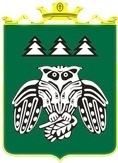 ул. Д.Каликовой, д.62, с. Выльгорт, Сыктывдинский район, Республика Коми, 168220, тел. 8(82130) 7-15-87, факс 8(82130) 7-15-89аКТ №1проведения контрольного мероприятия по внутреннему муниципальному финансовому контролю в отношениимуниципального бюджетного дошкольного образовательного учреждения «Детский сад №2 комбинированного вида» с. Зеленец31 января 2019 года                                                                                                с. ВыльгортНа основании уведомления Управления финансов администрации муниципального образования муниципального района «Сыктывдинский» от 09.01.2019г. №10-12/2, приказа управления финансов от 24.12.2018г. №18-ОД «О проведении контрольных мероприятий внутреннего муниципального финансового контроля в сфере закупок», главным специалистом бюджетного отдела управления финансов Тарасовой И.В. проведено плановое контрольное мероприятие по проверке соблюдения требований действующего законодательства в сфере закупок за 2018 год в отношении муниципального бюджетного дошкольного образовательного учреждения  «Детский сад №2 комбинированного вида» с. Зеленец (далее – МБДОУ «Детский сад №2 комбинированного вида» с. Зеленец).Основание проведения проверки: Бюджетный кодекс Российской Федерации, ч. 3; ч. 8 ст. 99  Федерального закона от 05.04.2013г. № 44-ФЗ «О контрактной системе в сфере закупок товаров, работ, услуг для обеспечения государственных и муниципальных нужд» (далее - Закон 44-ФЗ), плана  контрольной деятельности управления финансов администрации МО МР «Сыктывдинский» по осуществлению внутреннего муниципального финансового контроля на 2019 год.Цель проверки: предупреждение   и  выявление   нарушений   законодательства Российской Федерации о контрактной системе в отношении закупок для обеспечения муниципальных нужд.Объект проверки: МБДОУ «Детский сад №2 комбинированного вида» с. ЗеленецЮридический адрес: Российская Федерация, 168200 Республика Коми, Сыктывдинский район, с. Зеленец, ул. Сельская, д.9ИНН/КПП: 1109005739/110901001Проверяемый период:  2018 годТип контрольного мероприятия: плановая проверкаВид контрольного мероприятия: камеральная проверка Сроки проведения проверки: с 15.01.2019 года по 31.01.2019 года Проверка проводилась по документам, предоставленным МБДОУ «Детский сад №2 комбинированного вида» с. Зеленец, а так же на основании информации, размещенной в единой информационной системе в сфере закупок на сайте по адресу www.zakupki.gov.ru (далее – ЕИС).Общие сведения о субъекте контроля.МБДОУ «Детский сад №2 комбинированного вида» с. Зеленец является самостоятельным юридическим лицом, созданным как некоммерческая организация с момента его государственной регистрации в порядке, установленном законодательством. Субъект контроля осуществляет операции с поступающими ему средствами через лицевые счета в порядке, установленном законодательством Российской Федерации. Учреждение имеет печать со своим наименованием и гербом муниципального образования муниципального района  «Сыктывдинский».  МБДОУ «Детский сад №2 комбинированного вида» с. Зеленец может от своего имени приобретать и осуществлять имущественные и неимущественные права, соответствующие предмету и целям его деятельности.В своей деятельности МБДОУ «Детский сад №2 комбинированного вида» с. Зеленец руководствуется Уставом, утвержденным Постановлением администрации муниципального образования муниципального района «Сыктывдинский» от 07.10.2014г. № 10/1940 «Об утверждении Устава муниципального бюджетного дошкольного образовательного учреждения  «Детский сад №2 комбинированного вида» с. Зеленец» (Приложение 1).Учредителем субъекта контроля и собственником его имущества является администрация муниципального образования муниципального района «Сыктывдинский».Учреждение подведомственно управлению образования администрации муниципального образования муниципального района «Сыктывдинский».Ведение образовательной деятельности осуществляется на основании лицензии на осуществление образовательной деятельности серия 11Л01 № 0001521, выданной Министерством образования и молодежной политики Республики Коми 25 февраля 2016г. регистрационный №1182-Д (Приложение 2).В проверяемом периоде право первой подписи имел заведующий МБДОУ «Детский сад №2 комбинированного вида» с. Зеленец Королева Ирина Брониславовна. Заведующий МБДОУ «Детский сад №2 комбинированного вида» с. Зеленец назначен на должность в соответствии с приказом начальника управления образования администрации муниципального образования муниципального района «Сыктывдинский» от 25.03.2004г. № 9-к «О назначении Королевой И.Б.». Выписка из приказа о назначении  прилагается (Приложение 3).Соблюдение требований к обоснованию закупок.МБДОУ «Детский сад №2 комбинированного вида» с. Зеленец  в соответствии со ст. 17 Закона 44-ФЗ, постановлением Правительства Российской Федерации от 21.11.2013г. № 1043 «О требованиях к формированию, утверждению и ведению планов закупок товаров, работ, услуг для обеспечения нужд субъекта Российской Федерации и муниципальных нужд, а также требованиях к форме планов закупок товаров, работ, услуг» (далее - Постановление № 1043) и Порядком формирования, утверждения и ведения планов закупок товаров, работ, услуг для обеспечения муниципальных нужд администрации МО МР «Сыктывдинский», утвержденным постановлением администрации муниципального образования муниципального района «Сыктывдинский» от 23.01.2015г.  № 1/68 «О порядке формирования, утверждения и ведения планов закупок товаров, работ, услуг для обеспечения муниципальных нужд администрации МО МР «Сыктывдинский» и других органов местного самоуправления» (далее - Постановление № 1/68) разработан план закупок товаров, работ, услуг на 2018 финансовый год и на плановый период 2019 и 2020 годов (далее - план закупок) (Приложение 4).В соответствии с ч. 1 ст. 18 Закона 44-ФЗ обоснование закупки  осуществляется заказчиком при формировании плана закупок и плана-графика и заключается в установлении соответствия планируемой закупки целям осуществления закупок. Согласно ч. 7 ст. 18 Закона 44-ФЗ, постановления Правительства Российской Федерации от 05.06.2015г. № 555 «Об установлении порядка обоснования закупок товаров, работ и услуг для обеспечения государственных и муниципальных нужд и форм такого обоснования» (далее - Постановление № 555) установлен порядок обоснования закупок товаров, работ, услуг  для обеспечения государственных и муниципальных нужд и форма такого обоснования. Согласно Постановлению № 555 при формировании и утверждении плана закупок и плана-графика закупок к ним прилагается форма обоснования закупок товаров, работ и услуг для муниципальных нужд (далее – форма обоснования закупок). В случае внесения изменений в план закупок и план-график закупок соответствующие изменения вносятся и в форму обоснования закупок.Формы обоснования закупок к планам закупок и планам-графикам закупок МБДОУ «Детский сад №2 комбинированного вида» с. Зеленец на 2018 год соответствуют формам, утвержденным Постановлением № 555.Все изменения, внесенные в планы закупок и планы-графики закупок, отражены в прилагаемых к ним формах обоснования закупок.В соответствии со ст. 21 Закона 44-ФЗ, постановлением Правительства Российской Федерации от 05.06.2015г. № 554 «О требованиях к формированию, утверждению и ведению плана-графика закупок товаров, работ, услуг для обеспечения нужд субъекта Российской Федерации и муниципальных нужд, а также требованиях к форме плана-графика закупок товаров, работ, услуг» (далее - Постановление № 554) и постановлением администрации муниципального образования муниципального района «Сыктывдинский» от 19.05.2015г. № 5/667 «Об утверждении порядка формирования, утверждения и ведения планов-графиков закупок товаров, работ, услуг для обеспечения муниципальных нужд МО МР «Сыктывдинский» и иных органов местного самоуправления» (далее - Постановление № 5/667) МБДОУ «Детский сад №2 комбинированного вида» с. Зеленец разработан план-график на 2018 год (Приложение 5). Согласно ч. 8 ст. 17 Закона 44-ФЗ и Постановления № 1/68 план закупок бюджетного учреждения утверждается в течение 10 рабочих дней после утверждения  его плана финансово-хозяйственной деятельности (далее - План ФХД).План ФХД МБДОУ «Детский сад №2 комбинированного вида» с. Зеленец на 2018 год и плановый период 2019 и 2020 годов утвержден 25 декабря 2017 года (Приложение 6). В соответствии с ч. 9 ст. 17 Закона 44-ФЗ утвержденный план закупок подлежит размещению в ЕИС в течение 3 рабочих дней со дня утверждения или изменения такого плана. План закупок на 2018-2020 гг. утвержден приказом заведующего МБДОУ «Детский сад №2 комбинированного вида» с. Зеленец от 25.12.2017г. № 225-од «Об утверждении плана закупок товаров, работ, услуг для обеспечения нужд МБДОУ «Детский сад №2 комбинированного вида» с. Зеленец на 2018 финансовый год и плановый период 2019 и 2020 годов», что не соответствует требованиям ч. 8 ст. 17 Закона о контрактной системе. План закупок размещен в ЕИС 25 декабря 2017 года (Приложение 7,8). В соответствии с ч. 10 ст. 21 Закона 44-ФЗ и Постановлением № 5/667 план-график формируется и утверждается заказчиком в течение 10 рабочих дней после утверждения Плана ФХД. План-график на 2018 год утвержден приказом заведующего МБДОУ «Детский сад №2 комбинированного вида» с. Зеленец от 26.12.2017г. № 226-од «Об утверждении плана-гафика закупок товаров, работ, услуг для обеспечения нужд МБДОУ «Детский сад №2 комбинированного вида» с. Зеленец на 2018 финансовый год» (Приложение 9).Согласно ч. 15 ст. 21 Закона 44-ФЗ и Постановления № 5/667 утвержденный план-график подлежит размещению в ЕИС в течение 3 рабочих дней с даты его утверждения. План-график на 2018 год размещен в ЕИС 26 декабря 2017 года (Приложение 10). Утверждение и размещение данных документов произведено своевременно.Согласно п. 4 ч. 1 ст. 93 Закона 44-ФЗ годовой объем закупок, которые заказчик вправе осуществить на основании данного пункта, не должен превышать два миллиона рублей или не должен превышать пяти процентов совокупного годового объема закупок заказчика и не должен составлять более чем пятьдесят миллионов рублей.В плане закупок и плане-графике закупок на 2018 год годовой объем закупок, осуществляемых в соответствии с п. 4 ч. 1 ст. 93 Закона 44-ФЗ, указан в размере 866971,69 руб. Следовательно, вышеуказанная норма Закона 44-ФЗ соблюдена.Согласно п. 5 ч. 1 ст. 93 Закона 44-ФЗ годовой объем закупок, которые заказчик вправе осуществить на основании данного пункта, не должен превышать пятьдесят процентов совокупного годового объема закупок заказчика и не должен составлять более чем двадцать миллионов рублей.В соответствии с планом ФХД на 2018 год (согласно версии действующей на конец проверяемого периода) совокупный годовой объем закупок составляет 1774014,37 руб. Следовательно, пятьдесят процентов данного объема закупок составляют 887007,19 руб. В последней версии плана закупок и плана-графика на 2018 год, годовой объем закупок, осуществляемых в соответствии с п. 5 ч. 1 ст. 93 Закона 44-ФЗ, отражен в размере 105328,0 руб., что не превышает допустимое значение.Соблюдение правил нормирования в сфере закупок.Согласно ч. 1 ст. 19 Закона 44-ФЗ под нормированием в сфере закупок понимается установление требований к закупаемым заказчиком товарам, работам, услугам (в том числе предельной цены товаров, работ, услуг) и (или) нормативных затрат на обеспечение функций государственных органов, органов управления государственными внебюджетными фондами, муниципальных органов (включая соответственно территориальные органы и подведомственные казенные учреждения, за исключением казенных учреждений, которым в установленном порядке формируется государственное (муниципальное) задание на оказание государственных (муниципальных) услуг, выполнение работ). Местные администрации в соответствии с общими правилами нормирования, установленными Правительством Российской Федерации, устанавливают правила нормирования в сфере закупок товаров, работ, услуг для муниципальных нужд (далее – правила нормирования), в том числе:1) общие требования к порядку разработки и принятия правовых актов о нормировании в сфере закупок, содержанию указанных актов и обеспечению их исполнения.Требования разработаны и утверждены постановлением администрации МО МР «Сыктывдинский» от 23.12.2015г. № 12/2193 «Об утверждении требований к порядку разработки и принятия муниципальных правовых актов о нормировании в сфере закупок, содержанию указанных актов и обеспечению их исполнения на территории муниципального образования муниципального района «Сыктывдинский».2) общие правила определения требований к закупаемым муниципальными органами отдельным видам товаров, работ, услуг (в том числе предельные цены товаров, работ, услуг) и нормативных затрат на обеспечение функций муниципальных органов.Правила разработаны и утверждены постановлением администрации МО МР «Сыктывдинский» от 23.12.2015г. № 12/2195 «Об утверждении правил определения требований к закупаемым отдельным видам товаров, работ, услуг (в том числе предельные цены товаров, работ, услуг).Муниципальные органы на основании правил нормирования, утверждают требования к отдельным видам товаров, работ, услуг (в том числе предельные цены товаров, работ, услуг), закупаемым органами местного самоуправления муниципального района «Сыктывдинский», иными муниципальными органами муниципального района «Сыктывдинский» (включая подведомственные бюджетные учреждения) для обеспечения муниципальных нужд муниципального района «Сыктывдинский».Обязательный перечень отдельных видов товаров, работ, услуг, в отношении которых определяются требования к их потребительским свойствам (в том числе качеству) и иным характеристикам (в том числе предельные цены товаров, работ, услуг) разработан и утвержден  в приложении к Правилам определения требований к закупаемым отдельным видам товаров, работ, услуг (в том числе предельные цены товаров, работ, услуг).Нормативные затраты разработаны и утверждены постановлением администрации МО МР «Сыктывдинский» от 23.12.2015г. № 12/2194 «О порядке определения нормативных затрат на обеспечение функций органов местного самоуправления и иных органов МО МР «Сыктывдинский».Обоснование начальной (максимальной) цены контракта, цены контракта, заключаемого с единственным поставщиком (подрядчиком, исполнителем), включенной в план-график.Согласно ч. 3 ст. 18 Закона 44-ФЗ при формировании плана-графика обоснованию подлежат начальная (максимальная) цена контракта и способ определения поставщика (подрядчика, исполнителя). В проверяемом периоде МБДОУ «Детский сад №2 комбинированного вида» с. Зеленец осуществлялись закупки в соответствии с утвержденным планом-графиком на 2018 год.Для проведения проверки был предоставлен план-график размещения заказов на поставку товаров, выполнение работ, оказание услуг для обеспечения муниципальных  нужд заказчика на 2018 год. Согласно плану-графику размещения заказов на поставку товаров, выполнения работ, оказание услуг для обеспечения  муниципальных нужд  МБДОУ «Детский сад №2 комбинированного вида» с. Зеленец на 2018 год, определен возможный объем закупок в сумме 2173,20838 тыс.руб. За 2018 год в соответствии с Федеральным законом от 05.04.2013г. № 44-ФЗ «О контрактной системе в сфере закупок товаров, работ, услуг для обеспечения федеральных и муниципальных нужд» заключено муниципальных (договоров) контрактов на сумму 2173,20838 тыс.руб., согласно представленного к проверке реестру контрактов (Приложение 11). Проверкой установлено, что запланированные суммы в плане-графике на 2018 год соответствуют и не превышают выделенных ассигнований. По реестру контрактов (договоров) в проверяемом периоде субъектом контроля осуществлено 37 закупок товаров, работ, услуг и заключено, соответственно, 37 контрактов (договоров) на общую сумму 2173,20838  тыс.руб. Из них:- 31 закупка на общую сумму 866971,69 руб. произведены в соответствии с п. 4 ч. 1 ст. 93 Закона 44-ФЗ;- закупка услуг связи на сумму 14723,00 руб. осуществлена согласно п. 1 ч. 1 ст. 93 Закона 44-ФЗ;- закупка электроэнергии на сумму 200000,00 руб. осуществлена согласно п. 29 ч. 1 ст. 93 Закона 44-ФЗ;- 2 закупки на сумму 698026,00 руб. согласно п. 8 ч. 1 ст. 93 Закона 44-ФЗ.- 1 закупка осуществлена конкурентным способом - электронный аукцион, на сумму по контракту 288159,69 руб.В соответствии со статьей 22 Закона 44-ФЗ при осуществлении закупок у единственного поставщика (подрядчика, исполнителя) заказчик должен определять и обосновывать начальную (максимальную) цену контракта. Обоснование и определение цены контракта осуществляется заказчиком в соответствии с приказом Министерства экономического развития Российской Федерации от 02.10.2013г. № 567  «Об утверждении методических рекомендаций по применению методов определения начальной (максимальной) цены контракта, цены контракта, заключаемого с единственным поставщиком (подрядчиком, исполнителем)» (далее – Приказ №567).  Проверкой установлено, что согласно формы обоснования закупок товаров, работ, услуг для обеспечения государственных и муниципальных нужд при формировании и утверждении плана-графика закупок методами определения и обоснования начальной (максимальной) цены контракта, цены контракта, заключенного с единственным поставщиком (подрядчиком, исполнителем) являются тарифный метод и метод сопоставимых рыночных цен (метод анализа рынка).Для обоснования начальной (максимальной) цены контрактов (договоров) при сопоставлении рыночных цен, заказчиком для заключения контракта (договора) у поставщиков (подрядчиков, исполнителей) запрашиваются не менее 3-х коммерческих предложения.Так, для определения цены договора на поставку хозяйственных товаров использовались ценовые предложения поставщиков:- ИП Михайлова Валентина Васильевна с ценовым предложением 13118,0 руб.- ИП Пинягина Мария Сергеевна 11059,80 руб.- ООО «Бюрократ» с ценовым предложением 12215,0 руб.- ООО «Мир снабжения» с ценовым предложением 11487,0 руб.Цена договора на приобретение стройматериалов сформирована с учетом коммерческих предложений, полученные от:- ООО «Мистерстройметалл» с ценовым предложением 29763,91 руб.- ООО «Роман» с ценовым предложением 32027,44 руб.- ООО «Самстрой» с ценовым предложением 27708 руб.Договор на поставку кушетки медицинской массажной заключен с ООО Внешнеэкономическая Дистрибьюторская Фирма «Акцепт», без мониторинга цен. Согласно пояснительной записке это связано со срочностью и отсутствием поставщиков с идентичным товаром.Применение заказчиком мер ответственности и совершение иных действий в случае нарушения поставщиком (подрядчиком, исполнителем) условий контракта.В ходе проверки применения МБДОУ «Детский сад №2 комбинированного вида» с. Зеленец мер ответственности и совершения иных действий в случае нарушения поставщиком (подрядчиком, исполнителем) условий контракта не установлено, следовательно, меры ответственности не применялись.Соответствие поставленного товара, выполненной работы (ее результата) или оказанной услуги условиям контракта.Соответствие поставленных товаров, работ, услуг условиям контракта устанавливается в ходе приемки данных товаров, работ, услуг, включая проведение экспертизы.Результаты проведения экспертизы силами заказчика оформляются в порядке, установленном локальными правовыми актами заказчика, в том числе по выбору заказчика только документом о приемке товара, работы, услуги с визами (подписями) работников, привлеченных к проведению экспертизы, либо специальным экспертным заключением или иным образом.Согласно п. 6 ст. 94 Закона 44-ФЗ по решению заказчика для приемки поставленного товара, выполненной работы или оказанной услуги, результатов отдельного этапа исполнения контракта может создаваться приемочная комиссия. Проверкой установлено, что такая комиссия по приемке поставленных товаров (выполненных работ, оказанных услуг, результатов отдельного этапа исполнения контракта) при осуществлении закупок товаров (работ, услуг) в МБДОУ «Детский сад №2 комбинированного вида» с. Зеленец была создана из пяти человек и утверждена приказом от 09.01.2018г. № 5-од «О создании приемочной комиссии для приемки поставленных товаров (выполненных работ, оказанных услуг, результатов отдельного этапа исполнения контракта) при осуществлении закупок товаров (услуг, работ) для обеспечения нужд» (Приложение 12).Своевременность, полнота и достоверность отражения в документах учета поставленного товара, выполненной работы (ее результата) или оказанной услуги.В целях установления своевременности, полноты и достоверности отражения в документах поставленных товаров, выполненных работ, оказанных услуг проверены акты об оказании услуг и выполнении работ, товарные накладные, учетный регистр – журнал операций №4 «Первичные учетные документы и приложения к ним, зафиксировавшие факт совершения хозяйственных операций и являющиеся основанием для бухгалтерских записей».Согласно ст. 10 Федерального закона от 06.12.2011г. №402-ФЗ «О бухгалтерском учете» данные, содержащиеся в первичных документах, подлежат своевременной регистрации и накоплению в регистрах бухгалтерского учета. При анализе предоставленных для проверки Журналов операций № 4 (расчетов с поставщиками и подрядчиками) и принятых к учету первичных документов установлено, что отражение в документах учета полученных товаров, работ, услуг в проверяемом периоде осуществлялось своевременно и в полном объеме. Поставка товаров, работ, услуг осуществляется по контрактам (договорам), заключенным с поставщиками (подрядчиками, исполнителями). Согласно ч. 1 ст. 94 Закона 44-ФЗ исполнение контракта (договора) включает в себя комплекс мер, в том числе приемку поставленных товаров (работ, услуг). Документами, подтверждающими факт приемки поставленных товаров, выполненных работ, оказанных услуг являются акты выполненных работ и товарные накладные. Соответственно данные документы должны быть подписаны как поставщиком (подрядчиком, исполнителем), так и заказчиком.  В учетных операциях по расчетам с поставщиками (подрядчиками, исполнителями) за проверяемый период нарушений не выявлено.Поставленные товары, выполненные работы, оказанные услуги отражены в бухгалтерском учете в полном объеме.Соответствие использования поставленного товара, выполненной работы (ее результата) или оказанной услуги целям осуществления закупки.В соответствии со ст. 13 Закона 44-ФЗ заказчики осуществляют закупки для обеспечения федеральных нужд, нужд субъектов Российской Федерации и муниципальных нужд. Все закупки, относящиеся к проверяемому периоду, осуществлены субъектом контроля в целях обеспечения его деятельности и выполнения основных его функций. Фактическое использование поставленных товаров, выполненных работ, и оказанных услуг соответствует целям осуществления данных закупок.При проверке соответствия использования поставленного товара, выполненной работы (ее результата), оказанной услуги целям осуществления закупки нарушений не выявлено. Проверка в отношении контрактного управляющего.Функции и полномочия учредителя осуществляет администрация муниципального образования муниципального района «Сыктывдинский» в лице управления образования администрации муниципального образования муниципального района «Сыктывдинский».На основании п. 7 ст. 3 Закона 44-ФЗ и в соответствии с ч. 1 ст. 15 Закона 44-ФЗ МБДОУ «Детский сад №2 комбинированного вида» с. Зеленец является заказчиком.Положения ч. 2 ст. 38 Закона 44-ФЗ предусматривают, что в случае, если совокупный годовой объем закупок заказчика не превышает ста миллионов рублей и у заказчика отсутствует контрактная служба, заказчик назначает должностное лицо, ответственное за осуществление закупки или нескольких закупок, включая исполнение каждого контракта.Приказом от 25.03.2014г. № 42-од на заведующего МБДОУ «Детский сад №2 комбинированного вида» с. Зеленец – Королеву Ирину Брониславовну, были возложены обязанности контрактного управляющего (Приложение 13).В соответствии со ст. 6 Закона 44-ФЗ одним из принципов контрактной системы в сфере закупок товаров, работ, услуг для обеспечения государственных и муниципальных нужд является принцип профессионализма заказчиков. Согласно ч. 6 ст. 38 Закона 44-ФЗ контрактный управляющий должен иметь высшее образование или дополнительное профессиональное образование в сфере закупок.Контрактным управляющим получено дополнительное профессиональное образование в сфере закупок по программе «Управление государственными и муниципальными закупками», что подтверждено удостоверением о повышении квалификации от 02.12.2016г. с регистрационным номером №16977, выданным Федеральным государственным бюджетным образовательным учреждением дополнительного профессионального образования «Институт переподготовки и повышения квалификации работников агропромышленного комплекса Республики Коми» (Приложение 14).По результатам проверки рекомендовано:Соблюдать требования формирования и утверждения плана закупок согласно ч. 8 ст. 17 Закона 44-ФЗ.В связи с тем, что выявленные нарушения не оказали негативного влияния на процесс заключения и исполнения муниципальных контрактов (договоров), а некоторые нарушения носят неустранимый характер, предписание об устранении выявленных нарушений законодательства Российской Федерации о контрактной системе в сфере закупок выдаваться не будет.МБДОУ «Детский сад №2 комбинированного вида» с. Зеленец принять меры по устранению причин и условий выявленных нарушений, а также меры по недопущению в дальнейшем совершения нарушений законодательства Российской Федерации, регулирующих правоотношения, связанные с осуществлением закупок товаров, работ и услуг.Разместить акт по результатам проведения плановой проверки на сайте www.zakupki.gov.ruГлавный специалист казначейского отделауправления финансов МО МР «Сыктывдинский»                                               И.В. ТарасоваГлавный бухгалтер управления образования администрации МО МР «Сыктывдинский»                                                                                        С.В. ЧерныхЗаведующий (Контрактный управляющий)МБДОУ «Детский сад №2 комбинированного вида» с. Зеленец						                                                 И.Б. Королева                                                          УПРАВЛЕНИЕ ФИНАНСОВАДМИНИСТРАЦИИ МУНИЦИПАЛЬНОГО ОБРАЗОВАНИЯ  МУНИЦИПАЛЬНОГО РАЙОНА «СЫКТЫВДИНСКИЙ»